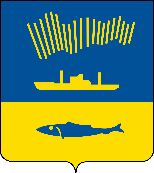 АДМИНИСТРАЦИЯ ГОРОДА МУРМАНСКАП О С Т А Н О В Л Е Н И Е                                                                                                                   № В соответствии с Федеральными законами от 06.10.2003 № 131-ФЗ                      «Об общих принципах организации местного самоуправления в                           Российской Федерации», от 27.07.2010 № 210-ФЗ «Об организации предоставления государственных и муниципальных услуг», Уставом муниципального образования городской округ город-герой Мурманск, постановлениями администрации города Мурманска от 26.02.2009 № 321                         «О порядке разработки и утверждения административных регламентов предоставления муниципальных услуг в муниципальном образовании город Мурманск», от 30.05.2012 № 1159 «Об утверждении реестра услуг, предоставляемых по обращениям заявителей в муниципальном образовании город Мурманск» п о с т а н о в л я ю: 1. Внести в постановление администрации города Мурманска от 13.10.2015 № 2797 «Об утверждении административного регламента предоставления муниципальной услуги «Выдача решения о предварительном согласовании предоставления земельного участка для индивидуального жилищного строительства» (в ред. постановлений от 24.02.2016 № 438, от 02.11.2016 № 3342, от 28.12.2016 № 3995, от 27.06.2017 № 2061, от 10.01.2018 № 09, от 23.07.2018 № 2256, от 22.01.2019 № 157, от 15.04.2020 № 988                                   (далее – постановление) следующие изменения:1.1. В преамбуле постановления слова «Уставом муниципального образования город Мурманск, решением Совета депутатов города Мурманска от 27.03.2015 № 10-130 «Об утверждении Порядка управления, распоряжения и использования земельных участков, находящихся в собственности муниципального образования город Мурманск, а также земельных участков, государственная собственность на которые не разграничена, расположенных на территории муниципального образования город Мурманск, и о признании утратившими силу отдельных решений Совета депутатов города Мурманска» заменить словами «Уставом муниципального образования городской округ город-герой Мурманск, решением Совета депутатов города Мурманска от 27.03.2015 № 10-130 «Об утверждении Порядка управления, распоряжения и использования земельных участков, находящихся в собственности муниципального образования город Мурманск, а также земель и земельных участков, государственная собственность на которые не разграничена, расположенных на территории муниципального образования город Мурманск, и о признании утратившими силу отдельных решений Совета депутатов города Мурманска».1.2. В пункте 6 постановления слова «заместителя главы администрации города Мурманска Изотова А.В.» заменить словами «заместителя главы администрации города Мурманска - председателя комитета по развитию городского хозяйства Гутнова А.В.».2. Внести в приложение к постановлению следующие изменения:2.1. В пункте 1.3.2 подраздела 1.3 раздела 1 слова «комитета градостроительства и территориального развития» заменить словами «комитета территориального развития и строительства».2.2. Восьмой абзац пункта 2.5.1 подраздела 2.5 раздела 2 изложить в новой редакции:«- приказом Росреестра от 19.04.2022 № П/0148 «Об утверждении требований к подготовке схемы расположения земельного участка или земельных участков на кадастровом плане территории и формату схемы расположения земельного участка или земельных участков на кадастровом плане территории при подготовке схемы расположения земельного участка или земельных участков на кадастровом плане территории в форме электронного документа, формы схемы расположения земельного участка или земельных участков на кадастровом плане территории, подготовка которой осуществляется в форме документа на бумажном носителе» (далее – приказом Росреестра от 19.04.2022 № П/0148)7;».2.3 Сноску 7 изложить в новой редакции:«7 Официальный интернет-портал правовой информации http://pravo.gov.ru, 02.06.2022.».2.4. Абзац 10 пункта 2.5.1 подраздела 2.5 раздела 2 изложить в новой редакции: «Уставом муниципального образования городской округ город-герой Мурманск9». 2.5. Абзац 11 пункта 2.5.1 подраздела 2.5 раздела 2 изложить в новой редакции: «- приказом Министерства градостроительства и благоустройства Мурманской области от 15.02.2021 № 14 «Об утверждении Правил землепользования и застройки муниципального образования город Мурманск»10;».2.6. Сноску 12 изложить в новой редакции:«10 «Электронный бюллетень Правительства Мурманской области»                              http://www.gov-murman.ru, 20.02.2021.».2.7. В подпункте а) пункта 2.6.1 подраздела 2.6 раздела 2 слова «по форме № 2-П» исключить.2.8.  В подпункте б) пункта 2.6.1 подраздела 2.6 раздела 2 слова «приказом Минэкономразвития России от 27.11.2014 № 762» заменить словами «приказом Росреестра от 19.04.2022 № П/0148».2.9. В приложении № 1 к административному регламенту слова «комитета градостроительства и территориального развития» заменить словами «комитета территориального развития и строительства».3. Отделу информационно-технического обеспечения и защиты информации администрации города Мурманска (Кузьмин А.Н.) разместить настоящее постановление на официальном сайте администрации города Мурманска в сети Интернет. 4. Редакции газеты «Вечерний Мурманск» (Сирица Д.В.) опубликовать настоящее постановление.5. Настоящее постановление вступает в силу со дня официального опубликования.6. Контроль за выполнением настоящего постановления возложить на  заместителя главы администрации города Мурманска – председателя комитета по развитию городского хозяйства Гутнова А.В..Глава администрации города Мурманска                                                                     Ю.В. Сердечкин